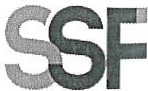 SUPERlNTENDENC1A DEL SISTEMA FINANCIEROFECHA: 03/02/2023Versión pública según Art. 30 LAIP.Por supresión de información confidencial. Art. 24 Lit. c. LAIP.SSF 2023ORDEN DE COMPRA	No.	31PROVEEDOR: SSA SISTEMAS EL SALVADOR, S.A. DE C.V.NIT:	xxxxxxxxxxxxxxxxUNIDAD SOLICITANTE: TECNOLOGÍA DE LA INFORMACIÓNADMINISTRADOR O.C.: TANIA SOLORZANOFAVOR SUMINISTRAR LO SIGUIENTE:BIEN(1596)REQUERIMIENTO No. 43/2023ANALISTA: MICHELLE BELLOSOSERVICIO XSON: UN MIL SEISCIENTOS NOVENTA Y UN US DÓLARES 61/100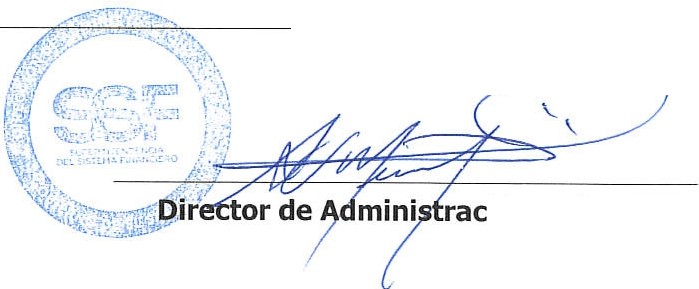 CANTIDADCODIGODESCRIPCION	COSTOUNITARIOCOSTO TOTAL1410514LICENCIA Y PROGRAMAS INFORMATICOS1,691.61001,691.61CONTRATACIÓN DE SERVICIO DE SOPORTE TÉCNICO PARA LICENCIAS ORACLE LINUX SEGÚN TÉRMINOS DEREFERENCIA ANEXOS.1410514LICENCIA Y PROGRAMAS INFORMATICOS0.00000.00TIEMPO DE ENTREGA: 5 DÍAS HÁBILES DESPUÉS DE NOTIFICADA LA ORDEN DE COMPRA.VIGENCIA: HASTA ENERO 2024.